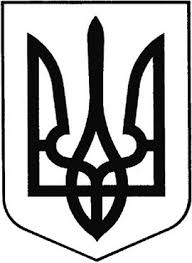 ГРEБІНКІВСЬКА СEЛИЩНА РАДАБілоцeрківського району Київської областіВИКОНАВЧИЙ КОМІТЕТР О З П О Р Я Д Ж E Н Н Явід 06 липня 2022 року               смт Гребінки                      № 107-ОДПро внесення змін до розпорядження селищного голови від 08.07.2021 р. №203 «Про покладання обов’язків за ведення погосподарського обліку»     Відповідно до п.20 ч.4 ст.42 Закону України «Про місцеве самоврядування в Україні», Інструкції з ведення погосподарського обліку в сільських, селищних та міських радах, затвердженої Наказом Державної служби статистики України від 11.04.2016 року №56 зареєстрованої в Міністерстві юстиції України 06.05.2016 року за №689/28819, з метою здійснення заходів із ведення погосподарського обліку на території Гребінківської селищної територіальної громади, згідно рішення Гребінківської селищної ради від 07 жовтня 2021 року №234-09-VIII «Про утворення старостинських округів Гребінківської селищної територіальної громади в контексті останніх законодавчих змін» та рішення Гребінківської селищної ради від 02 грудня 2021 року №287-11-VIII «Про затвердження старост старостинських округів Гребінківської селищної територіальної громади»ЗОБОВ’ЯЗУЮ:	1.Внести зміни до розпорядження селищного голови від 08.07.2021 р. №203 «Про покладання обов’язків за ведення погосподарського обліку», виклавши його у новій редакції:«1.Покласти обов’язки уповноваженої особи за ведення погосподарського обліку на території населених пунктів Саливонківсько-Новоселицького старостинського округу                      (с. Саливонки, с. Вільшанська Новоселиця,      с. Тростинська Новоселиця, с. Петрівка, с. Степанівка) – на старосту ЛАГУТУ Людмилу Анатоліївну.2.Покласти обов’язки уповноваженої особи за ведення погосподарського обліку на території населених пунктів Ксаверівсько-Пінчуківського старостинського округу (с. Ксаверівка, с. Ксаверівка Друга,      с. Пінчуки) – на старосту ЛЯШКА Вадима Івановича.3. Покласти обов’язки уповноваженої особи за ведення погосподарського обліку на території населених пунктів Лосятинсько-Соколівського старостинського округу (с. Лосятин, с. Соколівка) – на старосту КЛОПЕНКА Петра Олександровича.»Контроль за виконанням даного розпорядження залишаю за собою.Селищний голова						Роман ЗАСУХА Підготувала:                  Олена ТИХОНЕНКО  Погодила:                      Марина  ШЕВЧЕНКО                                         Марина ІЩЕНКО